ПРЕЗЕНТАЦИЯ: 12 – декабря  День Конституции Российской Федерации (слайд №1).                                                                                                                         Что такое Конституция?                                                                                   Конституция – от лат.  установление, основной закон государства (слайд №2).                                                                 Сначала Конституцию придумали и записали учёные, потом граждане государства прочли её и обсудили друг с другом, в газетах, по телевидению. Некоторые правила из Конституции вычеркнули, другие - добавили, третьи - переписали по-другому. Потом состоялся референдум. Каждый гражданин имел возможность прийти в специальное место и заявить, согласен он с такой Конституцией или не согласен. Оказалось, что большинство граждан согласно (слайд №3). Так, 12 декабря 1993 года была принята наша Конституция. Этот день стал всенародным праздником.В Конституции сказано: человек, его права и свободы являются высшей ценностью. Это значит, что не человек существует для государства, а государство для человека. Во-вторых, объявляется, что наше государство считает своей обязанностью защищать не только права своих граждан, но и права любого человека, даже если он не гражданин РФ. В-третьих, в Конституции перечислены основные права и обязанности человека и гражданина, то есть, сказано, что можно делать человеку и гражданину РФ, а что – нельзя (слайд №4).В Конституции записано, что все взрослые имеют право выбирать главу государства, обязаны защищать страну, если ей грозит опасность, что Россия — дружная семья равноправных народовКак вы думаете, когда у человека появляются права, которые закреплены нашим основным документом Конституцией?Итак, когда человек рождается на свет, он уже имеет право на жизнь, на гражданство, образование, медицинское обслуживание, свободу, отдых, труд и т.д. (слайд №5).С 18 лет вы будете обладать  всеми правами, прописанные в  Конституции .А разве  у человека только есть права? Есть у нас с Вами и обязанности.  Главная наша обязанность соблюдать законы, хорошо учиться, выбрать профессию и стать достойными гражданами своей Родины (слайд №6).При вступлении в должность Президент Российской Федерации приносит народу следующую присягу:                                                                                                                                                                         "Клянусь при осуществлении полномочий Президента Российской Федерации уважать и охранять права и свободы человека и гражданина, соблюдать и защищать Конституцию Российской Федерации, защищать суверенитет и независимость, безопасность и целостность государства,   верно служить народу" (слайд №8).12 декабря является государственным праздником нашей страны – красным днем календаря. 12 декабря – праздник наших законов, прав и обязанностей  (Слайд №7), (слайд №9).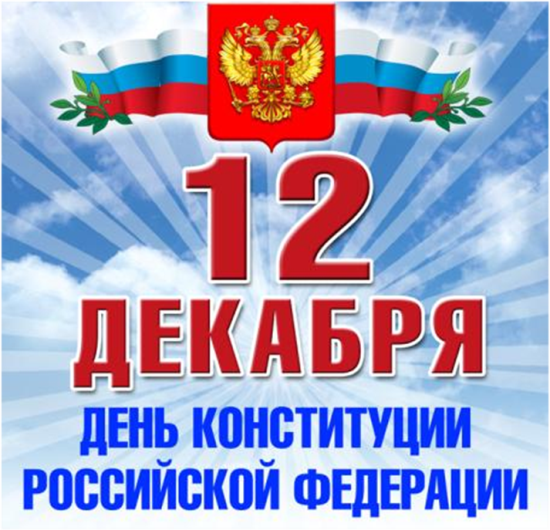 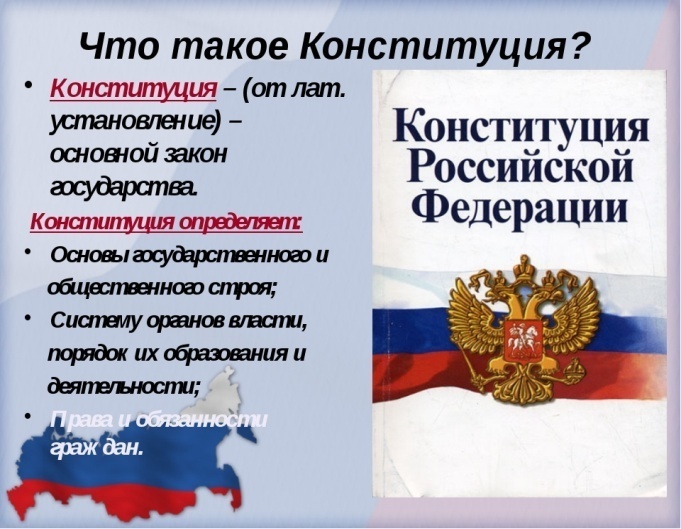 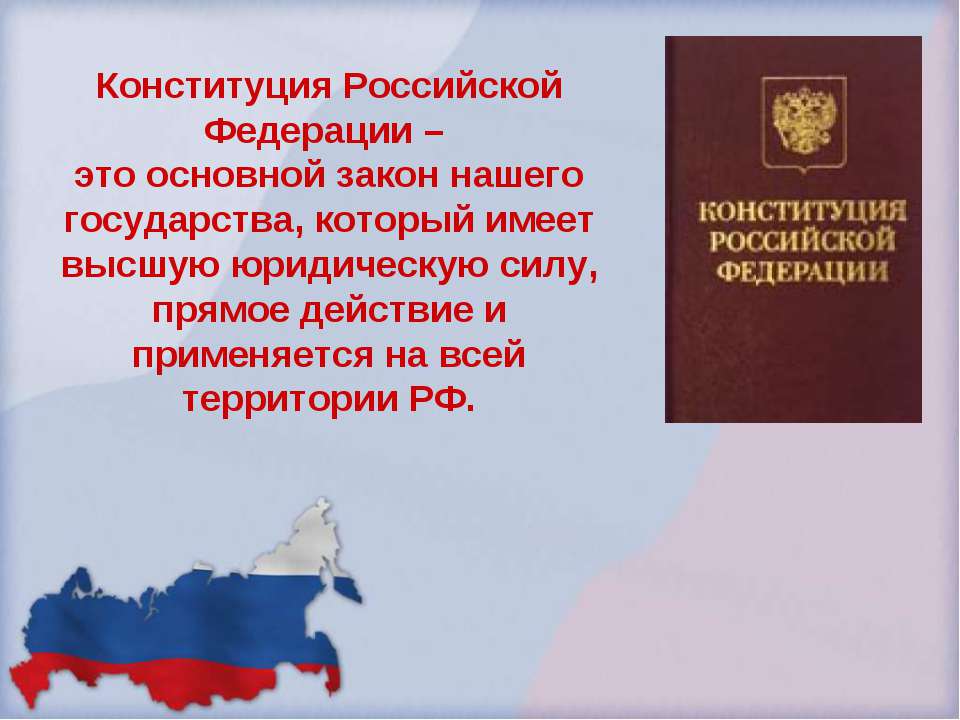 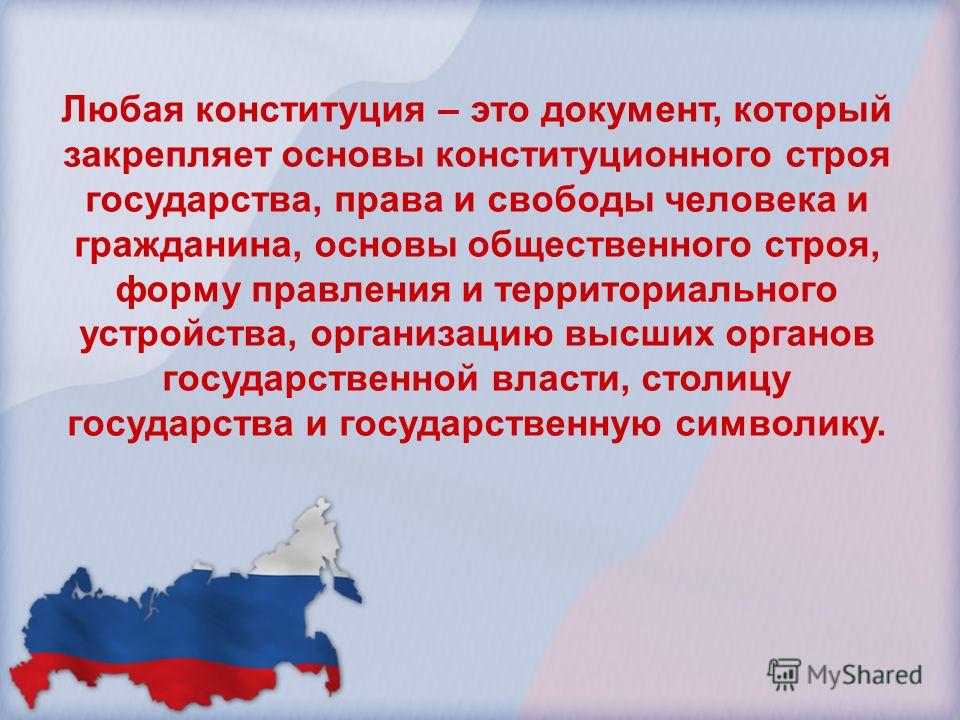 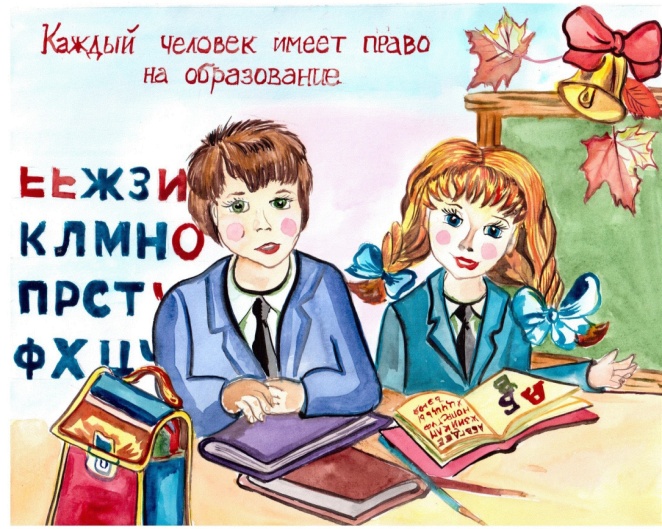 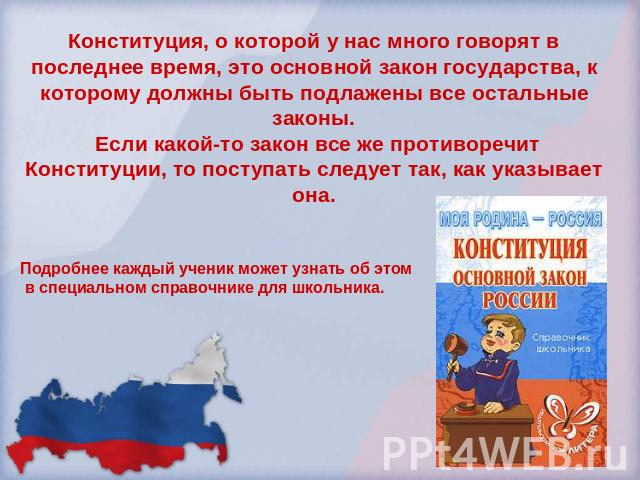 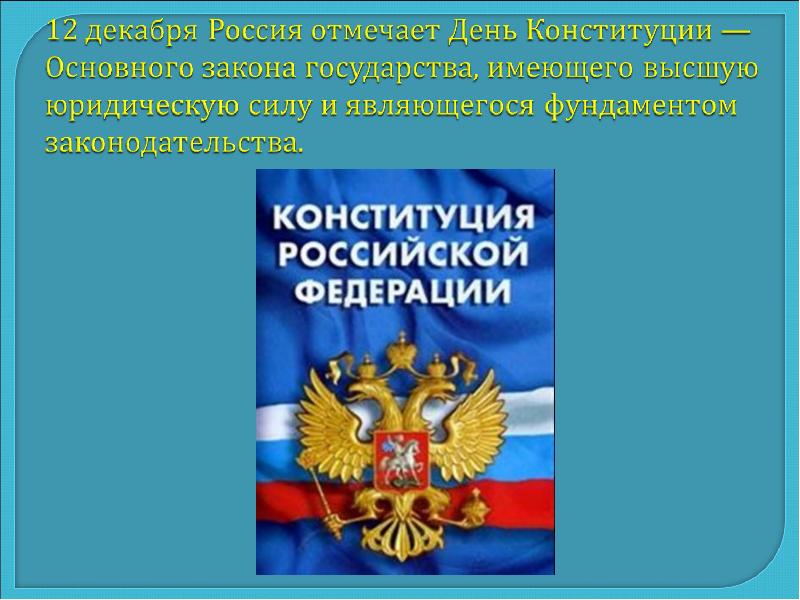 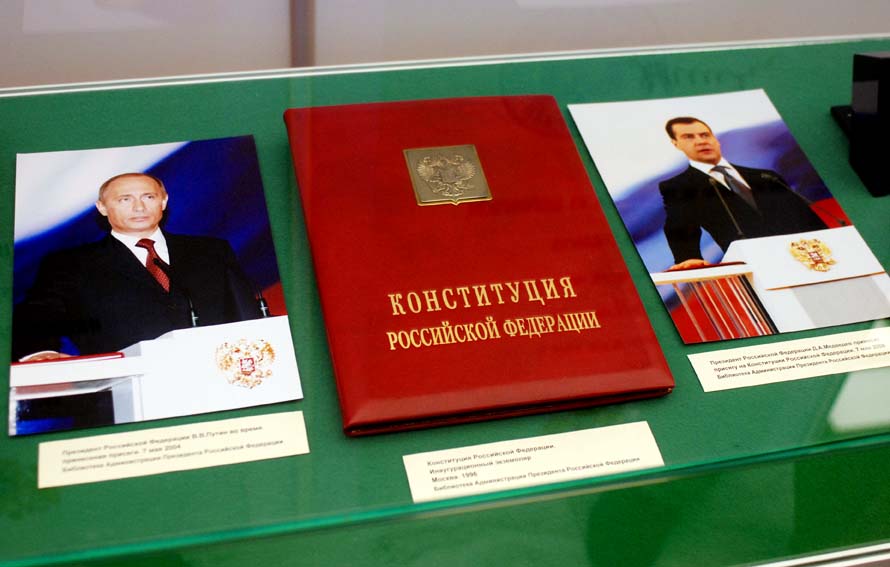 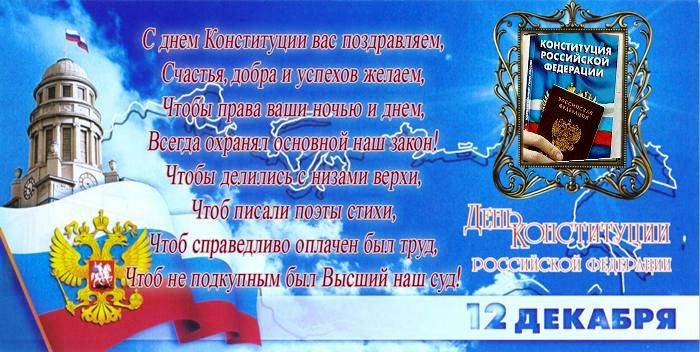 